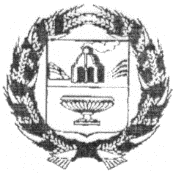 ЗАРИНСКИЙ РАЙОННЫЙ СОВЕТ НАРОДНЫХ ДЕПУТАТОВ   РЕШЕНИЕ       22.03.2022 г.                                 г.Заринск                                                   № 24           В соответствии с Федеральным законом от 07.02.2011 № 6-ФЗ «Об общих принципах организации и деятельности контрольно-счетных органов субъектов Российской Федерации и муниципальных образований», законом Алтайского края от 07.12.2007 N 134-ЗС "О муниципальной службе в Алтайском крае", Уставом муниципального образования Заринский район Алтайского края, районный Совет народных депутатов                                                                          РЕШИЛ:Освободить досрочно от занимаемой должности председателя контрольно – счетной палаты муниципального образования Заринский район Алтайского края Минину Александру Васильевны по собственному желанию.Разместить решение на официальном сайте Администрации Заринского района.Заместитель председатель районногоСовета народных депутатов                                                          Л.С.Турубанова   О досрочном прекращении полномочий председателя контрольно-счетной палаты муниципального образования Заринский район Алтайского края 